Правительство Российской ФедерацииФедеральное государственное автономное образовательное учреждение высшего профессионального образования 
"Национальный исследовательский университет 
"Высшая школа экономики"Факультет праваПрограмма дисциплины 
          Политологиядля направления 030900.62 «Юриспруденция» подготовки бакалавра Авторы программы:Шаблинский Илья Георгиевич, д.ю.н., ishablin@yandex.ru Щербович Андрей Андреевич, к.ю.н., ashcherbovich@hse.ru Одобрена на заседании кафедры конституционного и муниципального права «24» декабря 2013   г.Зав. кафедрой М.А. Краснов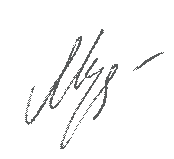 Рекомендована секцией УМС «Право» «___»____________ 20   гПредседатель А.С. Шаталов_________________________Утверждена УС факультета права «___»_____________20   г.Ученый секретарь С.А. Маркунцов ________________________                                                                        Москва, 2013Настоящая программа не может быть использована другими подразделениями университета и другими вузами без разрешения кафедры-разработчика программы.Область применения и нормативные ссылкиНастоящая программа учебной дисциплины устанавливает минимальные требования к знаниям и умениям студента и определяет содержание и виды учебных занятий и отчетности.Программа предназначена для преподавателей, ведущих данную дисциплину, учебных ассистентов и студентов направления подготовки для направления 030900.62 «Юриспруденция» подготовки бакалавра, изучающих дисциплину "Политология".Программа разработана в соответствии с:Образовательным стандартом Государственного образовательного учреждения высшего профессионального образования «Государственный университет – Высшая школа экономики», в отношении которого установлена категория «национальный исследовательский университет» по направлению подготовки 030900.62 «Юриспруденция», уровень подготовки «Бакалавр»: http://www.hse.ru/data/2012/03/28/1265457719/pravo.pdf;Направлению подготовки 030501.62 – Юриспруденция Рабочим учебным планом университета по направлению 030900.62 Юриспруденция, утвержденным в 2014 г.Цели освоения дисциплиныЦелями освоения дисциплины «Политология» является создание у студентов первичной политологической «системы координат», позволяющей в необходимых случаях дополнить правовой анализ политическим.Компетенции обучающегося, формируемые в результате освоения дисциплиныВ результате освоения дисциплины студент должен:Знать основные понятия политологии, во взаимосвязи правовых и политических явлений и процессов;Уметь работы с политическими и политологическими текстами;Иметь основные навыки политического анализа.В результате освоения дисциплины студент осваивает следующие компетенции:Место дисциплины в структуре образовательной программыНастоящая дисциплина относится к циклу общепрофессиональных дисциплин. Для направления 030900.62 «Юриспруденция» подготовки бакалавра настоящая дисциплина является дисциплиной по выбору. Изучение данной дисциплины базируется на следующих дисциплинах:Теория государства и права.История государства и права.История политических и правовых учений.Конституционное право России.Основные положения дисциплины должны быть использованы в дальнейшем при изучении следующих дисциплин:Специфика проведения реформ в постсоветских государствах.Реформа публичной власти: правовые аспекты.Бизнес и власть: конституционно-правовые аспекты лоббизма и взаимодействия.Тематический план учебной дисциплиныФормы контроля знаний студентовКритерии оценки знаний, навыковОценки по всем формам текущего контроля выставляются по 10-ти балльной шкале. Оценки по всем формам итогового контроля выставляются по 10-ти балльной шкале. Дистанционная поддержка при проведении всех форм текущего и итогового контроля не осуществляется.Содержание дисциплиныТема 1. Политология как наука и профессия. Базовые понятия: политика, власть, гоударство, легитимность.Что такое политология? Предмет политической науки. Отношение политологии с другими общественными науками. Основные политологические дисциплины: политическая социология, политическая психология, политическая философия, политическая регионалистика, прикладная политология, международные исследования и мировая политика, сравнительная политология и др. Чем занимаются политологи? Политологи-исследователи. Политологи-менеджеры. Политологи-преподаватели. Субкультуры политологического сообщества: политологи-ученые и политологи-преподаватели; политологи-аналитики; политологи-менеджеры. Основные различия между субкультурами.Базовые понятия политологии: власть, политика, легитимность, лидерство и др.Определения понятий «политика», «власть», «государство». Субъективные условия подчинения населения государственной власти по М.Веберу. Способы осуществления власти по Б. Расселу.Определение понятия «легитимность». Типы легитимности. «Идеальные типы» политической легитимности по М. Веберу. Некоторые «неклассические» типы легитимности: специфическая и диффузная легитимность, легитимность, основанная на силе/страхе.Основная литератураМир политической науки. Учебник. В 2 кн. Кн. 1. Категории. – М.: Просвещение, 2004. С. 13-57. Соловьев А.И. Политология: Политическая теория, политические технологии: Учебник для студентов вузов.  М.: Аспект Пресс, 2003. С. 51-81.Хейвуд Эндрю. Политология: Учебник для студентов вузов. – М.: ЮНИТИ-ДАНА, 2005. С. 2-14.Вебер М. Политика как призвание и профессия. Избранные произведения – М.: Прогресс, 1990. С. 644-707 или http://kant.narod.ru/weber.htmДополнительная литератураПолитология: учебник / А.Ю. Мельвиль [и др.]; МГИМО (Университет) МИД России, ТК Велби, Из-во Проспект, 2004. С. 37-55.Капустин Б.Г. Что такое «политическая философия»? // Полис. – 1996. – №6; 1997. – №1, 2.Арендт Х. Философия и политика // Вестник МГУ. Серия 7. – Философия. – 1991. Аристотель. Политика. – М.: АСТ: Транзиткнига, 2005.Платон. Государство / Платон. Государство. Законы. Политик. – М.: Мысль, 1998. С. 63-383Макиавелли Н. Государь / Макиавелли Н. Государь: Сочинения. – М.: ЗАО Издательство ЭКСМО-Пресс; Харьков: Издательство «Фолио», 1999. С. 47-123.Юм Д. О первоначальном договоре / Юм Д. Сочинения в двух томах. Под общей редакцией Н.С. Нарского. Том 2. С. 769-781Гоббс Т. Левиафан. Глава «О государстве» // Гоббс Т. Сочинения в двух томах. – М., Издательство «Мысль», 1998.  Том 2. С. 129-276Луман Н. Власть / Антология мировой политической мысли. – М., 1997. Том 2. С. 737-748.Тема 2. Виды политической деятельности и субъекты политики. Гражданское общество и государствоПолитическая деятельность и ее структура. Деятельность, впрямую направленная на перераспределение власти и влияния. Деятельность, не направленная непосредственно на перераспределение власти и влияния. Ненасильственные и насильственные действия. Основные субъекты политики (государство, элиты, структуры гражданского общества, электораты различных партий, различные социальные группы и т.д.).Субъекты политики по М. Веберу: политики «по случаю»; политики «по совместительству»; профессиональные политики (мотивы деятельности); политический лидер versus чиновник.Основные современные формы правления: республика (парламентская, президентская, парламентско-президентская, президентско-парламентская), конституционная/парламентская монархия. Федеративное и унитарное государство.Основные избирательные системы: пропорциональная, мажоритарная, смешанная.Гражданское общество – определения. Гражданское общество и государство: проблема границы. Гражданское общество: функции, структура, динамика. Гражданское общество в России. Условия существования гражданского общества.Правовое государство – определения. Основные компоненты. Право – различные трактовки (нормативный, социологический и философский подходы). Концепция естественного права. Право и закон в правовом государстве. Правосознание и правовое государство.Основная литератураМир политической науки. Учебник. В 2 кн. Кн. 1. Категории. – М.: Просвещение, 2004. С. 331-355.Вебер М. Политика как призвание и профессия. Избранные произведения – М.: Прогресс, 1990. С. 644-707 или http://kant.narod.ru/weber.htmДюверже М. Политические институты и конституционное право / Антология мировой политической мысли. – М., 1997. Т. 2. С. 644-661.Дополнительная литератураПолитология: учебник / А.Ю. Мельвиль [и др.]; МГИМО (Университет) МИД России, ТК Велби, Из-во Проспект, 2004. С. 266-280.Дюверже М. Политические партии. – М. 2000.Михельс Р. Социология политической партии в условиях демократии / Антология мировой политической мысли. – М., 1997. Т. 2. С. 186-197.Тема 3. Современные  политические режимыПолитический режим – определения. «Идеальные» полярные типы политических режимов (демократический и тоталитарный). Некоторые структурные характеристики демократического и тоталитарного режимов. Психологические характеристики демократического и тоталитарного режимов. «Правый» (национал-социалистический, фашистский) и «левый» (коммунистический) тоталитарные режимы: сходства и отличия.Основные различия тоталитарных и нетоталитарных идеологий. Характер восприятия идеологии массовым сознанием.Партии «демократического» и «антидемократического» толка (классификация по целям партий, по взглядам на членство в партии, по методам борьбы за власть). Роль партий в демократическом и тоталитарном обществах. Партийные системы (однопартийная, система доминантной партии, двухпартийная, многопартийная). Партийная система современной России.Авторитарный режим как режим промежуточного типа; отношение к публичным аспектам политики.Историческая динамика политических режимов. Продолжительность жизни тоталитарных и либерально-демократических режимов. Распространение демократических режимов в 19-20 веках. Демократические государства в 20 веке.Основная литератураМир политической науки. Учебник. В 2 кн. Кн. 1. Категории. – М.: Просвещение, 2004. С. 331-355.Даль Р. Полиархия, плюрализм и пространство, Вопросы философии, №3, 1994. С. 37-49 или http://kant.narod.ru/dahl.htmДаль Р. О демократии. – М.: Аспект Пресс, 2000.Хайек, Фридрих Август фон. Дорога к рабству. М.: Новое издательство, 2005. (Библиотек Фонда «Либеральная миссия»)Дербишайр Дж. Д., Дербишайр . Политические системы мира: в 2 т. Том 1. – М.: РИПОЛ КЛАССИК, 2004. С. 29, 33.Андерсон Р.Д. Тоталитаризм: концепт или идеология? // Полис. – 1993. – №3.Арендт Х. Истоки тоталитаризма. – М.: ЦентрКом, 1996. С. 407-623.Токвиль Алексис де. Демократия в Америке. – М.: Изд. Группа «Прогресс» – «Литера», 1994. Дополнительная литератураПоппер К. Открытое общество и его враги. – М.: Феникс, Международный фонд «Культурная инициатива», 1992.Арон Р. Демократия и тоталитаризм. М.: Текст, 1993.Джилас М. Лицо тоталитаризма. – М.: Изд-во «Новости», 1992.Берлин И. Две концепции свободы // Современный либерализм. М., 1998. С. 19-43 или http://kant.narod.ru/berlin.htmТема 4. Политические идеологииИдеология – определения. Основные содержательные компоненты идеологий.Основные идеологические течения в современном мире.Крупнейшие мировые политические идеологии. Либерализм и неолиберализм. Консерватизм и неоконсерватизм. Коммунистическая и социалистическая идеология.Общественный идеал: содержание и пространственно-временная локализация в различных идеологиях.Влиятельные идеологии с разным подходом к государству: национализм, фашизм, анархизм.Основная литератураМир политической науки. Учебник. В 2 кн. Кн. 1. Категории. – М.: Просвещение, 2004. С. 331-355.Соловьев А.И. Политология: Политическая теория, политические технологии: Учебник для студентов вузов.  М.: Аспект Пресс, 2003. С. 330-352Хейвуд Эндрю. Политология. Второе издание, М.: ЮНИТИ, 2005. С. 51-81Хайек, Фридрих Август фон. Дорога к рабству. М.: Новое издательство, 2005. (Библиотек Фонда «Либеральная миссия»)Хантингтон С. Здоровый национализм. 
http://www.phildep.univ.kiev.ua/polit/hantington_1.htm, http://www.phildep.univ.kiev.ua/polit/hantington_1_2.htmАрендт Х. Истоки тоталитаризма. – М.: ЦентрКом, 1996. С. 597-623.Мизес Л. Фон. Либерализм в классической традиции. – М.: ООО «Социум», ЗАО «Издательство «Экономика», 2001 или http://www.krotov.info/libr_min/m/maistr/mizes00.htmlБёрк Э. Размышления о революции во Франции и заседаниях некоторых обществ в Лондоне, относящихся к этому событию. М., 2001 или http://atreidis.narod.ru/library/classic/berk.htmlМуссолини Б. Доктрина фашизма / Антология мировой политической мысли. В 5 т. Т. 2. С. 235-253.Дополнительная литератураПоппер К. Открытое общество и его враги. – М.: Феникс, Международный фонд «Культурная инициатива», 1992.Мангейм К. Идеология и утопия / Диагноз нашего времени. Москва: Юрист, . С. 52-95 или http://www.krotov.info/libr_min/m/merkury/manheim7.htmlСокольская И.Б. Консерватизм: идея или метод? / Полис. – 1998. – №5.Тема 5. Политические  элиты: особенности формирования и деятельности. Виды элит.Понятие «элита». Роль элиты в обществе. Основные исследователи теории элит (Г. Моска, В. Парето, Р. Михельс, Й. Шумпетер, Р. Даль).Г. Моска: правящий или политический класс; обновление и смена элит.Элита и неэлита у В. Парето. Эволюционная и революционная смена элит.«Железный закон олигархии» Р. Михельса.Элита в демократическом обществе по Й. Шумпетеру и Р. Далю.Критерии отбора (входа) в элиту. Воспроизводство элиты. Причины вырождения и смены элит.Элиты и социальная мобильность. Основные типы социальной мобильности (горизонтальная и вертикальная социальная мобильность). Типы вертикальной мобильности. Вертикальная индивидуальная мобильность и ее количественные показатели (по А.С. Сорокину). Каналы вертикальной мобильности («социальные лифты»). Механизмы отбора в элиты: социальное тестирование и его критерии (по П.А. Сорокину).Основная литератураМир политической науки. Учебник. В 2 кн. Кн. 1. Категории. – М.: Просвещение, 2004. С. 331-355.Соловьев А.И. Политология: Политическая теория, политические технологии: Учебник для студентов вузов.  М.: Аспект Пресс, 2003. С. 126-148Моска Г. Правящий класс // Антология мировой политической мысли. – М., 1997. – Т. 2, с. 118-134 или Социс, 1994, №10. С. 187-198 или http://www.humanities.edu.ru/db/msg/41212 Парето В. Компендиум по общей социологии // Антология мировой политической мысли. – М., 1997. – Т. 2. С. 59-79Вебер М. Политика как призвание и профессия. Избранные произведения – М.: Прогресс, 1990. С. 644-707 или http://kant.narod.ru/weber.htmКрыштановская О. Анатомия российской элиты. – М.: Захаров, 2005. С. 24-37. Дополнительная литератураКрыштановская О. Анатомия российской элиты. – М.: Захаров, 2005. С. 37- 99. Сорокин П. Человек, цивилизация, общество – М.: Политиздат, 199.  С. 297-425Ортега-и-Гассет Х. Восстание масс. – М.: ООО «Издательство АСТ», 2003Эфроимсон В.П. Генетика этики и эстетики. – М.: Тайдекс Ко, 2004. С. 206Воссленский М. Номенклатура. Господствующий класс Советского Союза. – М.: Советская Россия, 1991.Тема 6. Политическое лидерство. Исторические типы лидеров. Технология политических карьерОсновные лидерские качества. Традиционное, харизматическое и легальное лидерство. «Технологи», «инспираторы» и «объединители». Виды политических карьер. Технологии лидерства.Основная литератураШаблинский И.Г. Политическое лидерство: типология и технология. Учебное пособие. ГУ-ВШЭ, НФПК, Москва, 2004.Ольшанский Д. Политическая психология. – СПб.: Питер, 2002.Дополнительная литератураАдорно Т. Исследование авторитарной личности. – М.: Серебряные нити, 2001Луман Никлас Власть. – М.: Праксис, 2001.Тема 7.  Культурная среда как политический факторКультура: множественность определений. Культура как система. Разнородность элементов, составляющих культуру. Взаимозависимость различных элементов системы. Общесистемные параметры различных культур. Анализ специфики культур у П. Сорокина.Влияние культуры на политику. Влияние политики на культуру.Логоцентричность российской культуры и политики. Литература и литературность в российском политическом процессе. Основная литератураМир политической науки. Учебник. В 2 кн. Кн. 1. Категории. – М.: Просвещение, 2004. С. 331-355.Политология: учебник / А.Ю. Мельвиль [и др.]; МГИМО (Университет) МИД России, ТК Велби, Из-во Проспект, 2004. С. 423-457.Сорокин П. Социальная и культурная динамика. – СПб.: РХГИ, 2000. С.37, 40-64.Хантингтон С. Столкновение цивилизаций? // Полис. – 1994. – № 1. – С.33-48 или http://atreidis.narod.ru/politology/hant.htmlДополнительная литератураВехи. Сборник статей о русской интеллигенции. – М.: Издательство «Правда», 1991.Из глубины. Сборник статей о русской революции. – М.: Издательство «Правда», 1991.Образовательные технологииВ рамках курса предусмотрены доклады студентов, оценивающиеся по 10-балльной шкале, решение практических задач на семинарских занятиях.Порядок формирования оценок по дисциплине 
Итоговый контроль производится в форме экзамена по основным вопросам изучения учебного курса в конце третьего модуля.Итоговая оценка по 10-балльной шкале складывается из результирующей оценки, получаемой по формуле средней взвешенной, с учетом введенных весов:Посещаемость и творческая активность на семинарах – 0,3Реферат – 0,2Экзамен – 0,5Таким образом, итоговая оценка определяется по формуле:Оитог. = (0,3 х Оакт.) + (0,2 х Ореф.) +  (0,5 х Оэкз.)ВНИМАНИЕ: оценка за итоговый контроль блокирующая, при неудовлетворительной итоговой оценке она равна результирующей.Оценочные средства для текущего контроля и аттестации студентаТекущий контроль осуществляется в процессе проведения семинарских занятий, выставления баллов по результатам устных выступлений, подготовленных докладов и следующих письменных работ:   1 реферат  Темы, по которым готовятся реферат, выбираются из примерного перечня, помещенного ниже. Студент по согласованию с преподавателем может готовить письменную работу на тему, не указанную в примерном перечне.Основой для подсчета объема письменных работ считается текст, набранный шрифтом Times New Roman, 12 кеглем через полтора интервала.Тематика заданий текущего контроляПримерные темы рефератов. Темы рефератов, не указанные в программе, согласуются с преподавателем.Политический радикализм: современные формы.Эволюция либеральной идеологии: основные этапы.Современный политический консерватизм.Социалистическая доктрина в современной политике.Антиглобализм и «левые» идеологи: взаимосвязь и взаимодействие.Фактор национализма в развитии современных политических идеологий.Феномен «партия власти» в России.Российская многопартийность: проблемы и тенденции.Портрет российской политической элиты.Политический режим в Российской Федерации: факторы эволюции.Смены политических режимов как результат «цветных революций».Проблемы развития гражданского общества в России.Российская модель разделения властей: основные черты.Современное идеологическое размежевание и российские партии.Механизм выдвижения политических лидеров в России.Типологии современного лидерства.Отражение российского политического процесса в современной литературе.9.1.1. Критерии оценивания реферата по политологииВопросы для оценки качества освоения дисциплиныПримерный перечень вопросов к экзамену Политика, власть, государство, легитимность. Определения. Типы легитимности.Виды политической деятельности и субъекты политики. Примеры классификаций видов политической деятельности и субъектов политики.Политики «по случаю», «по совместительству», профессиональные политики. Профессиональные политики: мотивы деятельности. Политический лидер и чиновник: различия. (По М.Веберу).Государство в современном обществе – основные функции. Правовое государство – признаки. Право и закон в правовом государстве.Элита: определения. Политическая элита: роль в обществе, механизмы отбора и воспроизводства; факторы деградации. Элита в демократическом обществе. Элиты на языке социальной стратификации. Множественность, относительность и пересечение различных элит. Границы между элитой и неэлитой.Моральные проблемы в политике: общая характеристика проблемы. Моральные проблемы политического лидера, «этика убеждения» и «этика ответственности» (по М.Веберу). Терпимость. Нравственное состояние элиты и общества – взаимовлияние.Политический режим: определение. Демократический, тоталитарный, авторитарный режимы – общая характеристика, критерии классификации. Историческая динамика политических режимов.«Правый» и «левый» тоталитарные режимы (национал-социалистический versus коммунистический режимы): сходства и отличия.Идеология: определения, содержание. Тоталитарные и нетоталитарные идеологии – примеры, критерии разграничения. Общественный идеал: содержание и пространственно-временная локализация.Политические партии. Партии «демократического» и «антидемократического» толка: различные типологии. Роль партий в демократическом и тоталитарном обществах.Партийные системы (однопартийная, система доминантной партии, двухпартийная, многопартийная). Партийная система современной России. Структура электоратов различных партий.Демократия как рынок власти. Понятие «полиархии» (по Р.Далю).Проблема компетентности элиты. Проблема компетентности неэлиты. Выборы: факторы формирования политических предпочтений избирателей.Современная представительная демократия: основные черты. Условия существования стабильной демократии.Общественное мнение: определения, структура; каналы и механизмы формирования. Психологический климат общества: компоненты, влияние на общественное мнение.Публичные и «непубличные» аспекты политики: компоненты, соотношение. Публичные и «непубличные» аспекты политики в демократическом, авторитарном и тоталитарном обществах.Социологические исследования электоратов политических партий. Структура электората («ядро», «периферия», 1-й и 2-й электораты).Гражданское общество: определения; структура («ядро» и «переходные» структуры); функции. Гражданское общество и государство – проблемы взаимоотношений.Основные факторы, вызывающие изменения социальной/политической системы. Возможные траектории изменения социальной/политической системы.Постепенные и резкие изменения социальной/политической системы. Последствия резких изменений для социальной/политической системы.Социальное/политическое насилие. Причины. Типы политического насилия. Политический экстремизм. Революции и государственные перевороты.Политическая динамика. Переходные общества. Общая характеристика состояния «перехода». Примеры «переходных» обществ.Переход от тоталитаризма к демократии: области изменений, отслеживаемые по методике Freedom House.Культура: определения. Культура как система. Влияние культуры на политику и политики на культуру.Социальное пространство (по П.Сорокину и К.Левину). Социальная мобильность. Социальная стратификация: понятие, виды стратификации, количественные показатели стратификации. Политическая конкуренция: суть, виды, используемые ресурсы. Особенности политической конкуренции в различных политических режимах.Основные современные формы правления: республика (парламентская, президентская, парламентско-президентская, президентско-парламентская), конституционная/парламентская монархия.Основные избирательные системы: пропорциональная, мажоритарная, смешанная.Основные формы территориального устройства современного государства: унитарное государство, федерация, конфедерация.9.1.2  Критерии оценки на экзамене по политологииУчебно-методическое и информационное обеспечение дисциплиныБазовые учебникиМир политической науки. Учебник. В 2 кн. Кн. 1. Категории / отв. ред. А.Ю. Мельвиль; Моск. Гос. Ин-т международных Отношений (МГИМО-Университет) МИД России.  М.: Просвещение, 2004.Политология: учебник / А.Ю. Мельвиль [и др.]; МГИМО (Университет) МИД России, ТК Велби, Из-во Проспект, 2008.Соловьев А.И. Политология: Политическая теория, политические технологии: Учебник для студентов вузов.  М.: Аспект Пресс, 2003Хейвуд, Эндрю. Политология: Учебник для студентов вузов / Пер. с англ. Под ред. Г.Г. Водолазова, В.Ю. Бельского.  М.: ЮНИТИ-ДАНА, 2005.Основная литератураМир политической науки. Учебник. В 2 кн. Кн. 1. Категории. – М.: Просвещение, 2004. С. 13-57. Соловьев А.И. Политология: Политическая теория, политические технологии: Учебник для студентов вузов.  М.: Аспект Пресс, 2003. С. 51-81.Хейвуд Эндрю. Политология: Учебник для студентов вузов. – М.: ЮНИТИ-ДАНА, 2005. С. 2-14.Вебер М. Политика как призвание и профессия. Избранные произведения – М.: Прогресс, 1990. С. 644-707 или http://kant.narod.ru/weber.htmДюверже М. Политические институты и конституционное право / Антология мировой политической мысли. – М., 1997. Т. 2. С. 644-661.Даль Р. Полиархия, плюрализм и пространство, Вопросы философии, №3, 1994. С. 37-49 или http://kant.narod.ru/dahl.htmДаль Р. О демократии. – М.: Аспект Пресс, 2000.Хайек, Фридрих Август фон. Дорога к рабству. М.: Новое издательство, 2005. (Библиотек Фонда «Либеральная миссия»)Дербишайр Дж. Д., Дербишайр . Политические системы мира: в 2 т. Том 1. – М.: РИПОЛ КЛАССИК, 2004. С. 29, 33.Андерсон Р.Д. Тоталитаризм: концепт или идеология? // Полис. – 1993. – №3.Арендт Х. Истоки тоталитаризма. – М.: ЦентрКом, 1996. С. 407-623.Токвиль Алексис де. Демократия в Америке. – М.: Изд. Группа «Прогресс» – «Литера», 1994. Мир политической науки. Учебник. В 2 кн. Кн. 1. Категории. – М.: Просвещение, 2004. С. 331-355.Соловьев А.И. Политология: Политическая теория, политические технологии: Учебник для студентов вузов.  М.: Аспект Пресс, 2003. С. 330-352Хейвуд Эндрю. Политология. Второе издание, М.: ЮНИТИ, 2005. С. 51-81Хайек, Фридрих Август фон. Дорога к рабству. М.: Новое издательство, 2005. (Библиотек Фонда «Либеральная миссия»)Хантингтон С. Здоровый национализм. 
http://www.phildep.univ.kiev.ua/polit/hantington_1.htm, http://www.phildep.univ.kiev.ua/polit/hantington_1_2.htmАрендт Х. Истоки тоталитаризма. – М.: ЦентрКом, 1996. С. 597-623.Мизес Л. Фон. Либерализм в классической традиции. – М.: ООО «Социум», ЗАО «Издательство «Экономика», 2001 или http://www.krotov.info/libr_min/m/maistr/mizes00.htmlБёрк Э. Размышления о революции во Франции и заседаниях некоторых обществ в Лондоне, относящихся к этому событию. М., 2001 или http://atreidis.narod.ru/library/classic/berk.htmlМуссолини Б. Доктрина фашизма / Антология мировой политической мысли. В 5 т. Т. 2. С. 235-253.Моска Г. Правящий класс // Антология мировой политической мысли. – М., 1997. – Т. 2, с. 118-134 или Социс, 1994, №10. С. 187-198 или http://www.humanities.edu.ru/db/msg/41212 Парето В. Компендиум по общей социологии // Антология мировой политической мысли. – М., 1997. – Т. 2. С. 59-79Вебер М. Политика как призвание и профессия. Избранные произведения – М.: Прогресс, 1990. С. 644-707 или http://kant.narod.ru/weber.htmКрыштановская О. Анатомия российской элиты. – М.: Захаров, 2005. С. 24-37. Шаблинский И.Г. Политическое лидерство: типология и технология. Учебное пособие. ГУ-ВШЭ, НФПК, Москва, 2004.Ольшанский Д. Политическая психология. – СПб.: Питер, 2002.Сорокин П. Социальная и культурная динамика. – СПб.: РХГИ, 2000. С.37, 40-64.Хантингтон С. Столкновение цивилизаций? // Полис. – 1994. – № 1. – С.33-48 или http://atreidis.narod.ru/politology/hant.htmlДополнительная литература  Капустин Б.Г. Что такое «политическая философия»? // Полис. – 1996. – №6; 1997. – №1, 2.Арендт Х. Философия и политика // Вестник МГУ. Серия 7. – Философия. – 1991. Аристотель. Политика. – М.: АСТ: Транзиткнига, 2005.Платон. Государство / Платон. Государство. Законы. Политик. – М.: Мысль, 1998. С. 63-383Макиавелли Н. Государь / Макиавелли Н. Государь: Сочинения. – М.: ЗАО Издательство ЭКСМО-Пресс; Харьков: Издательство «Фолио», 1999. С. 47-123.Юм Д. О первоначальном договоре / Юм Д. Сочинения в двух томах. Под общей редакцией Н.С. Нарского. Том 2. С. 769-781Гоббс Т. Левиафан. Глава «О государстве» // Гоббс Т. Сочинения в двух томах. – М., Издательство «Мысль», 1998.  Том 2. С. 129-276Луман Н. Власть / Антология мировой политической мысли. – М., 1997. Том 2. С. 737-748.Дюверже М. Политические партии. – М. 2000.Михельс Р. Социология политической партии в условиях демократии / Антология мировой политической мысли. – М., 1997. Т. 2. С. 186-197.Поппер К. Открытое общество и его враги. – М.: Феникс, Международный фонд «Культурная инициатива», 1992.Арон Р. Демократия и тоталитаризм. М.: Текст, 1993.Джилас М. Лицо тоталитаризма. – М.: Изд-во «Новости», 1992.Берлин И. Две концепции свободы // Современный либерализм. М., 1998. С. 19-43 или http://kant.narod.ru/berlin.htmПоппер К. Открытое общество и его враги. – М.: Феникс, Международный фонд «Культурная инициатива», 1992.Мангейм К. Идеология и утопия / Диагноз нашего времени. Москва: Юрист, . С. 52-95 или http://www.krotov.info/libr_min/m/merkury/manheim7.htmlСокольская И.Б. Консерватизм: идея или метод? / Полис. – 1998. – №5.Крыштановская О. Анатомия российской элиты. – М.: Захаров, 2005. С. 37- 99. Сорокин П. Человек, цивилизация, общество – М.: Политиздат, 199.  С. 297-425Ортега-и-Гассет Х. Восстание масс. – М.: ООО «Издательство АСТ», 2003Эфроимсон В.П. Генетика этики и эстетики. – М.: Тайдекс Ко, 2004. С. 206Воссленский М. Номенклатура. Господствующий класс Советского Союза. – М.: Советская Россия, 1991.Адорно Т. Исследование авторитарной личности. – М.: Серебряные нити, 2001Луман Никлас Власть. – М.: Праксис, 2001.Вехи. Сборник статей о русской интеллигенции. – М.: Издательство «Правда», 1991.Из глубины. Сборник статей о русской революции. – М.: Издательство «Правда», 1991.Программные средстваДля успешного освоения дисциплины, студент использует следующие программные средства:Справочно-правовая система «КонсультантПлюс».Дистанционная поддержка дисциплиныКоммуникация со студентами в процессе обучения будет осуществляться с использованием системы ЛМС НИУ ВШЭ. http://lms.hse.ru/ Материально-техническое обеспечение дисциплиныДля проведения лекций и семинарских занятий используется проектор.Авторы программы:								д.ю.н. И.Г. Шаблинский										к.ю.н. А.А. ЩербовичКомпетенцияКод Дескрипторы – основные признаки освоения (показатели достижения результата)Формы и методы обучения, способствующие формированию и развитию компетенцииОбщенаучные компетенцииОНК-1осознает социальную значимость своей будущей профессии; обладает достаточным уровнем профессионального правосознанияЛекции, семинарские занятия, самостоятельная работаОбщенаучные компетенции ОНК-2добросовестно исполняет профессиональные обязанности, соблюдает принципы этики юристаЛекции, семинарские занятия, самостоятельная работаОбщенаучные компетенции ОНК-3использует основные положения и методы социальных, гуманитарных и экономических наук при решении социальных и профессиональных задач Лекции, семинарские занятия, самостоятельная работаОбщенаучные компетенции ОНК-4способен анализировать социально значимые проблемы и процессыЛекции, семинарские занятия, самостоятельная работаСоциально-личностные и общекультурные компетенции СЛК-1владеет культурой критического мышления, способен к обобщению, анализу, восприятиюинформации, постановке цели и выбору путей её достиженияЛекции, семинарские занятия, самостоятельная работаСоциально-личностные и общекультурные компетенцииСЛК-2способен логически верно, аргументированно и ясно строить устную и письменнуюречьЛекции, семинарские занятия, самостоятельная работаСоциально-личностные и общекультурные компетенцииСЛК-3способен понимать движущие силы и закономерности государственно-правовогоразвития, место и роль своей страны в этом процессеЛекции, семинарские занятия, самостоятельная работаСоциально-личностные и общекультурные компетенцииСЛК-4способен находить организационно-управленческие решения и готов нести за нихответственностьЛекции, семинарские занятия, самостоятельная работаПрофессиональные компетенцииПК-1способен участвовать в разработке нормативных правовых актовЛекции, семинарские занятия, самостоятельная работаПрофессиональные компетенцииПК-2способен реализовывать нормы материального и процессуального права впрофессиональной деятельностиЛекции, семинарские занятия, самостоятельная работаПрофессиональные компетенцииПК-4способен юридически правильно квалифицировать факты и обстоятельстваЛекции, семинарские занятия, самостоятельная работаПрофессиональные компетенцииПК-5владеет навыками подготовки правоприменительных актовЛекции, семинарские занятия, самостоятельная работаПрофессиональные компетенцииПК-6способен принимать решения и совершать юридические действия в точномсоответствии с закономЛекции, семинарские занятия, самостоятельная работаПрофессиональные компетенцииПК-10способен уважать честь и достоинство личности, избирать законные способы защитыправ и свобод человека и гражданина, совершать юридически значимые действия по защитеправ и свободЛекции, семинарские занятия, самостоятельная работаПрофессиональные компетенцииПК-11способен толковать различные правовые актыЛекции, семинарские занятия, самостоятельная работаПрофессиональные компетенцииПК-12готов принимать участие в проведении юридической экспертизы проектовнормативных правовых актов, в том числе в целях выявления в них положений,способствующих созданию условий для проявления коррупцииЛекции, семинарские занятия, самостоятельная работаПрофессиональные компетенцииПК-13способен давать квалифицированные юридические заключения и консультации вконкретных видах юридической деятельностиЛекции, семинарские занятия, самостоятельная работаПрофессиональные компетенцииПК-14способен преподавать правовые дисциплины на необходимом теоретическом иметодическом уровнеЛекции, семинарские занятия, самостоятельная работаПрофессиональные компетенцииПК-16способен осуществлять правовое воспитаниеЛекции, семинарские занятия, самостоятельная работаПрофессиональные компетенцииПК-17способен проводить научные исследованияЛекции, семинарские занятия, самостоятельная работаПрофессиональные компетенцииПК-18способен делать научно-аналитические обзоры и аннотации по правовойпроблематикеЛекции, семинарские занятия, самостоятельная работаТемаВсего часовАудиторные часыАудиторные часыСамостоятельная работаТемаВсего часовЛекцииСеминары и практические занятияСамостоятельная работаПолитология как наука и профессия. Базовые понятия: Политика, власть, государство, легитимность.12228Виды политической деятельности и субъекты политики. Гражданское общество и государство184410Современные политические режимы184410Политические идеологии184410Политические  элиты: особенности формирования и деятельности. Виды элит142210Политическое лидерство142210Культурная среда как политический фактор142210Итого:108202068Тип контроляФорма контроля1 год1 год1 год1 годПараметры **Тип контроляФорма контроля1234Параметры **ТекущийРабота на семинарах*Учитывается работа студентов на семинарахТекущийРеферат*10-15 страниц, 14 шрифт Times New Roman, 1,5 интервалИтоговыйЭкзамен*Экзамен в устной формеКоличество балловКритерии оценки10 балловреферат   был сдан и принят на кафедре в установленные сроки;содержание реферата   строго соответствует выбранной теме;логически обоснована структура реферата  ;четко просматривается умение работать с научной литературой – вычленять проблему из контекста, а также видно умение автора логически мыслить – строить логическую цепочку рассуждений, дающую возможность провести правильный анализ материала;студентом верно, без искажения передан используемый авторский материал;текст реферата   оформлен в полном соответствии с предъявляемыми требованиями (правильно оформлены сноски, правильно составлена библиография и т.д.).9 балловреферат   был сдан и принят на кафедре в установленные сроки;содержание реферата   строго соответствует выбранной теме;логически обоснована структура реферата  ;четко просматривается умение работать с научной литературой – вычленять проблему из контекста, а также видно умение автора логически мыслить – строить логическую цепочку рассуждений, дающую возможность провести правильный анализ материала; студентом верно, без искажения передан используемый авторский материал;текст реферата   оформлен в полном соответствии с предъявляемыми требованиями (правильно оформлены сноски, правильно составлена библиография и т.д.), но при этом в работе имеется не более 2 аккуратно сделанных исправлений.8 балловреферат   был сдан и принят на кафедре в установленные сроки;содержание реферата   строго соответствует выбранной теме;логически обоснована структура реферата  ;четко просматривается умение работать с научной литературой – вычленять проблему из контекста, а также видно умение автора логически мыслить – строить логическую цепочку рассуждений, дающую возможность провести правильный анализ материала; студентом верно, без искажения передан используемый авторский материал;текст реферата   оформлен в полном соответствии с предъявляемыми требованиями (правильно оформлены сноски, правильно составлена библиография и т.д.), но при этом в работе имеется от 3 до 5 аккуратно сделанных исправлений.7 балловреферат   был сдан и принят на кафедре в установленные сроки;содержание реферата   строго соответствует выбранной теме;структура реферата   не имеет четкой выраженности и логической обоснованности;просматривается умение работать с научной литературой – вычленять проблему из контекста, а также видно умение автора логически мыслить – строить логическую цепочку рассуждений, дающую возможность провести правильный анализ материала; студентом верно, без искажения передан используемый авторский материал;текст реферата   оформлен в полном соответствии с предъявляемыми требованиями (правильно оформлены сноски, правильно составлена библиография и т.д.),  при этом в работе допускаются аккуратно сделанные исправления, но не более 7.6 балловнарушаются установленные сроки принятия реферата   на кафедру;содержание реферата   строго соответствует выбранной теме;просматривается умение работать с научной литературой – вычленять проблему из контекста, а также видно умение автора логически мыслить – строить логическую цепочку рассуждений, дающую возможность провести правильный анализ материала; студентом верно, без искажения передан используемый авторский материал;в реферате   есть отступления от темы; мысли, уводящие от выбранной темы, и т.п.;текст реферата   оформлен в полном соответствии с предъявляемыми требованиями (правильно оформлены сноски, правильно составлена библиография и т.д.), при этом в работе допускаются аккуратно сделанные исправления, но не более семи.5 балловнарушаются установленные сроки принятия реферата   на кафедру;содержание реферата   соответствует выбранной теме, но при этом есть отступления от темы; мысли, уводящие от выбранной темы, и т.п.;просматривается умение работать с научной литературой – вычленять проблему из контекста, но при этом явно ощущается нехватка (ограниченность) в разнообразии используемой литературы;умение автора логически мыслить проявлено недостаточно, не просматривается логическая цепочка рассуждений;студентом верно, без искажения передан используемый авторский материал;текст реферата   оформлен в полном соответствии с предъявляемыми требованиями (правильно оформлены сноски, правильно составлена библиография и т.д.), но при этом в работе допускаются аккуратно сделанные исправления.4 балланарушаются установленные сроки принятия реферата   на кафедру;содержание реферата   соответствует выбранной теме, но при этом использован материал не более трех научных источников;отсутствует мнение студента и переработка им используемого материала;текст реферата   оформлен в полном соответствии с предъявляемыми требованиями (правильно оформлены сноски, правильно составлена библиография и т.д.), но при этом в работе есть аккуратно сделанные исправления.3 балласодержание реферата   соответствует выбранной теме, но при этом использован материал не более трех научных источников;отсутствует мнение студента и переработка им используемого материала;текст реферата   оформлен с нарушениями предъявляемых требований (неправильно оформлены сноски, неправильно составлена библиография и т.д.).2 баллареферат   подготовлен с использованием материала, содержащегося в одном или двух научных источниках либо явно просматривается плагиат;текст реферата   оформлен с нарушениями предъявляемых требований (неправильно оформлены сноски, неправильно составлена библиография и т.д.).1 баллреферат   подготовлен с использованием материала, содержащегося в одном научном источнике или налицо явный плагиат;текст реферата   оформлен с нарушениями предъявляемых требований (неправильно оформлены сноски, неправильно составлена библиография и т.д.), при этом наличие библиографии свидетельствует о недостоверности информации, содержащейся в реферате.              Качество ответаОценка по 10-балльной шкалеОценка по 5-балльной шкалеЗнания по предмету полностью отсутствуют.1– неудовлетворительноНеудовлетворительно – 2Экзаменуемый не знает до конца ни одного вопроса, путается в основных базовых понятиях  политологии, не в состоянии раскрыть содержание основных терминов и понятий.2 – очень плохоНеудовлетворительно – 2Отдельные фрагментарные правильные мысли все же не позволяют поставить положительную оценку, поскольку знаниях имеются существенные пробелы и курс в целом не усвоен.3 –плохоНеудовлетворительно – 2Ответы на вопросы даны в целом правильно, однако неполно. Логика ответов недостаточно хорошо выстроена. Пропущен ряд важных деталей или, напротив, при ответе затрагиваются посторонние вопросы. Слабое участие в дискуссии по ответам других экзаменуемых. Базовая терминология политологии в целом усвоена.4 – удовлетворительно Удовлетворительно – 3 Ответы на вопросы даны в целом правильно, однако ряд серьезных дефектов логики и содержания ответов не позволяет поставить хорошую оценку. Была попытка участвовать в дискуссии по ответам других экзаменуемых. Базовая терминология усвоена хорошо.5 – весьма удовлетворительноУдовлетворительно – 3 Вопросы раскрыты достаточно полно и правильно. Была удачная попытка дополнить и уточнить ответы других экзаменуемых. По знанию базовой терминологии политологии замечаний нет.6 – хорошо Хорошо – 4Вопросы раскрыты полно и правильно. Активное участие в дискуссии по другим ответам. Безупречное знание базовой терминологии политологии. Однако  отдельные дефекты логики и содержания ответов все же не позволяют поставить «отлично».7 – очень хорошоХорошо – 4Вопросы раскрыты достаточно полно и правильно. Активное участие в дискуссии по ответам других экзаменуемых. Безупречное знание базовой терминологии, умение раскрыть содержание терминов и понятий. 8 – почти отлично Отлично – 5На все вопросы даны правильные и точные ответы. Показано знакомство с проблемами политологии, особенно, поднимавшимися в лекционном курсе. Сделан ряд правильных дополнений и уточнений к ответам других экзаменуемых. Безупречное знание базовой терминологии, умение раскрыть и прокомментировать содержание терминов и понятий.9 – отлично Отлично – 5Ответ отличает четкая логика и знание материала далеко за рамками обязательного курса. Точное понимание рамок каждого вопроса. Даны  ссылки на первоисточники, монографии и статьи. Обоснована собственная позиция по отдельным проблемам политологии. Сделаны правильные  дополнения и уточнения к ответам других экзаменующихся. Ответ отличает безупречное знание базовой терминологии политологии, умение развернуть понятие в полноценный ответ по теме.10 – блестяще Отлично – 5